                Universidade Federal da Paraíba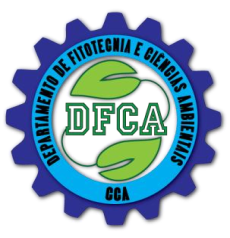                 Centro de Ciências Agrárias Campus II Areia – PB                  Departamento de Ciências Fundamentais e SociaisPROCESSO DE SELEÇÃO - MONITORIA 2021.1 e 2022.2 Monitoria como apoio pedagógico e iniciação a docência nas disciplinas de ecologia, ecologia geral,  melhoramento de plantas e fitopatologia geralA coordenadora do projeto de monitoria listado acima, no uso de suas atribuições legais e de acordo com as deliberações da Pró-Reitoria de Graduação da UFPB, tendo em vista as disposições contidas na Resolução 02/1996/CONSEPE e de acordo com o disposto no edital PRG/CEM nº 02/2022, torna público, para conhecimento dos interessados, que estão abertas as inscrições para seleção de 03 Monitores bolsistas e 04 voluntários, para as disciplinas de ECOLOGIA, ECOLOGIA GERAL, FITOPATOLOGIA E MELHORAMENTO DE PLANTAS no período 2022.2 e 2023.1. Poderão se inscrever os alunos regularmente matriculados na UFPB que comprovarem já terem integralizado as disciplinas da seleção, com média igual ou superior a 7,0 (sete) em seu histórico escolar. Local e período de inscrição: SIGAA, 23 a 28/03/2023Data, horário e local da seleção: Prova escrita dia 29/03/2023, na Sala 01 do DFCA, às 14hResultado da Seleção: 31/03/2023Prazo para aceite dos Monitores pelo SIGAA: 04/04/2022Os monitores exercerão suas atividades sem qualquer vínculo empregatício com a UFPB, em regime de 12 horas semanais de trabalho efetivo, de acordo com o plano que lhe for estabelecido pelo professor orientador. De acordo com a Resolução 02/1996/CONSEPE a classificação dos candidatos, até o limite do número de bolsas recomendadas para cada Projeto de Ensino, será realizado de acordo com a ordem decrescente de média ponderada (M) entre a nota obtida na(s) prova(s) de seleção (NI), a nota obtida na disciplina (N2) e o Coeficiente de Rendimento Escolar (C), com pesos 3, 2 e 1, respectivamente, calculada conforme a seguinte expressão: M=3N1 + 2N2 + C/6. O aproveitamento de candidatos dar-se-á no limite das vagas, observando rigorosamente a ordem de classificação. Areia, 22 de Março de 2023.Profª. Naysa Flávia F. do NascimentoCoordenadora do projeto – DFCA/CCA